10	根据《公约》第7条，向理事会建议纳入下届世界无线电通信大会议程的议项，并对随后一届大会的初步议程以及未来大会可能的议项发表意见。A. 17.3-17.7 GHz频段背景随着高通量和超高通量卫星（HTS和VHTS）的出现，对在Ka频段的卫星固定业务（FSS）的GSO宽带应用的需求不断增长。由于频率再利用以及其他技术的应用，这些系统因而更有效地利用了频谱，使它们可以向偏远地区提供网络连接，帮助缩小了数字鸿沟。在2区中，将17.3-17.7 GHz频段划分给了作为主要业务的卫星广播业务（BSS）的空对地方向，以及卫星固定业务（FSS）的地对空方向（仅限于卫星广播业务的馈线链路），须应用附录30A的程序（适用5.5.16号脚注）。该频段还被划分给作为次要业务的无线电定位业务。（还适用5.514和5.515号脚注）。尽管在2区中，该频段仅划分给了卫星广播业务的空对地方向，但其他区域已经考虑在此传输方向上的卫星固定业务。还需注意的是，在全球范围内，该频段内的所有主要业务都是为卫星应用（不同传输方向上的BSS或FSS）设计的。除了BSS之外，2区还在考虑把这个频段用于FSS的空对地方向，以满足不断增长的对Ka频段上（用于宽带应用）连接的需求，而在BSS划分下可能无法实现这一点。在设计新的卫星系统时，这将带来更多灵活性以及更高的频谱利用效率。ADD	IAP/11A24A12/1新决议草案 [IAP/10(L)-2023]（WRC-19）2023年世界无线电通信大会初步议程世界无线电通信大会（2019年，沙姆沙伊赫），…X.X	根据[IAP/10(L)-17.3-17.7s-E]号决议（WRC-19），审议在2区在17.3-17.7 GHz频段为卫星固定业务的空对地方向做主要业务划分，同时保护该频段内的现有主要业务。理由：	允许卫星业务更有效地使用17.3-17.7 GHz频段。ADD	IAP/11A24A12/2新决议草案 [IAP/10(L)-17.3-17.7s-E]（WRC-19）在2区在17.3-17.7 GHz频段为卫星固定业务的空对地方向做主要业务划分世界无线电通信大会（2019年，沙姆沙伊赫），考虑到a)	有必要鼓励开发和实施在卫星固定业务（FSS）上用于宽带应用的新技术；b)	FSS系统利用与对地静止（GSO）卫星系统相关的新技术，可以低成本、大容量地向即使是世界上最偏僻的地区提供宽带通信；c)	《无线电规则》应可允许引入无线电通信技术的新应用，以确保尽可能多地操作多个系统，确保频谱的有效利用，认识到根据适用附录30A，有必要保留和保护频段，注意到a)	已开发了提高频谱利用率的技术；b)	根据适用第5.516款，在2区中，将17.3-17.7 GHz频段划分给了作为主要业务的卫星广播业务（空对地），以及卫星固定业务（地对空）；c)	在1区已经考虑了17.3-17.7 GHz频段中的卫星固定业务（地对空）和卫星固定业务（空对地）的共用；d)	除了卫星固定业务和卫星广播业务以外，在17.3-17.7 GHz频段内没有其他主要业务，做出决议顾及ITU-R的研究结果，WRC-23审议了在2区在17.3-17.7 GHz范围内给卫星固定业务（空对地）一个新的主要划分，而且对于现有的卫星广播业务（空对地）和卫星固定业务（地对空），不施加任何额外限制，做出决议，请ITU-R在WRC-23之前，及时开展关于卫星固定业务（空对地）和卫星广播业务（空对地）之间，以及卫星固定业务（空对地）和卫星固定业务（地对空）之间的共用和兼容性研究，请各主管部门通过向ITU-R提交文稿积极参与这些研究并提供相关系统的技术和操作特性。理由：	决议将支持开展WRC-23相关议项所需要的ITU-R研究。后附资料关于在17.3-17.7 GHZ频段给卫星固定业务（空对地）
一个新划分的研究增加议项的提案议题：关于在17.3-17.7 GHz频段给卫星固定业务（空对地）一个新划分的研究，为WRC-23提议的未来WRC议项。提案：根据[IAP/10(L)-17.3-17.7s-E]号决议（WRC-19），审议在2区在17.3-17.7 GHz频段为卫星固定业务的空对地方向做主要业务划分，同时保护该频段内的现有主要业务，不施加任何额外的限制。背景/理由：除了BSS之外，2区在考虑把这个频段用于FSS的空对地方向，以满足不断增长的对Ka频段上（用于宽带应用）宽带连接的需求，而在BSS划分下可能无法实现这一点。在设计新的卫星系统时，这将带来更多灵活性以及更高的频谱利用效率。相关的无线电通信业务：卫星固定业务，卫星广播业务对可能出现的困难的说明：未预见到任何困难此前/正在进行的对该问题的研究：迄今为止，无。ITU-R相关研究组：第5研究组对国际电联资源的影响，包括财务影响（参见《公约》第126款）：极小区域共同提案：是/否	多国提案：是/否	国家数量：备注______________世界无线电通信大会（WRC-19）
2019年10月28日-11月22日，埃及沙姆沙伊赫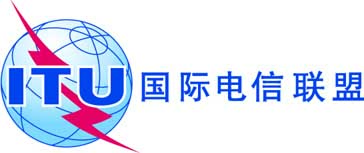 全体会议文件 11 (Add.24)(Add.12)-C2019年9月13日原文：英文/西班牙文美洲国家电信委员会（CITEL）成员国美洲国家电信委员会（CITEL）成员国大会工作文件大会工作文件议项10议项10开展研究的机构：第4研究组参与方： 